Spolek myslivců při FLD ČZU v Praze 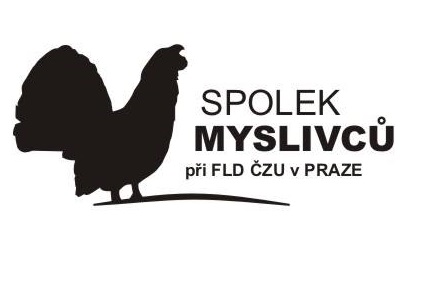 Kamýcká 1176165 21 Praha 6 – SuchdolŽÁDOST O PŘIJETÍ ZA POZOROVATELE STUDENTSKÉHO SPOLKU MYSLIVCŮ PŘI FLD ČZU V PRAZEPŘEDSEDOVI SPOLKUJméno a příjmení žadatele o členství ………………………………………………….Datum narození:                                …………………………….Fakulta, ročník a obor, který studuje,popř. kde je zaměstnán:              ………………………………………………………………Kontakt na žadatele:  (povinné)				adresa:  ………………………………………					 ………………………………………e-mail:  ………………………………………				mobilní tel.  ………………………...Dovoluji si Vás touto cestou požádat o přijetí za pozorovatele Spolku myslivců při FLD ČZU v Praze. V případě kladného vyřízení žádosti se zavazuji řídit se Stanovami spolku, usneseními jeho orgánů a aktivně se podílet na jeho činnosti.Myslivosti zdar!V Praze dne ……………………..			……………………………………………			 					         (podpis žadatele)Vyjádření organizace:    			přijat			nepřijatDne………………..                                               ……………………………….							(podpis řídícího schůze)